РЕШЕНИЕГлазовской городской Думы
седьмого созыва№ 104	30 июня 2021 годаО внесении изменений в Программу приватизации муниципального имущества города Глазова на 2021 год, утвержденную решением Глазовской городской Думы от 09.09.2020 № 617 (в ред. от 26.05.2021 № 94)В соответствии с Федеральным законом «О приватизации государственного и муниципального имущества» от 21.12.2001 № 178-ФЗ, Уставом муниципального образования «Город Глазов», Положением «О порядке приватизации муниципального имущества города Глазова», утвержденным решением Глазовской городской Думы от 26.03.2020 № 571, Положением «О порядке планирования приватизации имущества, находящегося в собственности муниципального образования «Город Глазов», утвержденным решением Глазовской городской Думы от 27.01.2016  № 70 Глазовская городская Дума решает:1. Внести в Программу приватизации муниципального имущества города Глазова на 2021 год, утвержденную решением  Глазовской городской Думы от 09.09.2020 № 617 (в ред. от 26.05.2021 № 94) следующие изменения:1) в абзаце втором слова «3 000,0 тыс. рублей» заменить словами «19 316,49 тыс. рублей»;2) Перечень муниципального имущества города Глазова, подлежащего приватизации в 2021 году дополнить пунктами 2,3,4 следующего содержания:Председатель 
Глазовской городской Думы			          	    	   И.А. Волковгород Глазов«30» июня 2021 годаГородская Дума муниципального образования «Город Глазов» (Глазовская городская Дума)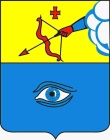 «Глаз кар» муниципал кылдытэтлэн кар Думаез  (Глаз кар Дума)№ 
п/пНаименование объекта, адресКраткая характеристика объектаОжидаемое поступление в бюджет (тыс. руб.)2.Здание ремонтной мастерской; здание гаража для автомашин; административное здание; здание цементного склада; отрытая стоянка; здание гаража для автомобилей; канализационный коллектор; водонапорные сети мастерских; водонапорные сети автогаража; земельный участок по адресу: УР, г. Глазов, Красногорский тракт, д. 20 Здание ремонтной мастерской, общей площадью 329,6 кв.м., назначение: нежилое, кадастровый номер 18:28:000095:284;здание гаража для автомашин, общей площадью 397,2 кв.м., назначение: нежилое, кадастровый номер 18:28:000095:293;административное здание, общей площадью 443,5 кв.м., назначение: нежилое, кадастровый номер 18:28:000095:295;здание цементного склада, общей площадью 289,6 кв.м., назначение: нежилое, кадастровый номер 18:28:000095:1212;отрытая стоянка, общей площадью 1260 кв.м., назначение: нежилое, кадастровый номер 18:28:000095:1213;здание гаража для автомобилей, общей площадью 440,1 кв.м., назначение: нежилое, кадастровый номер 18:28:000095:281;канализационный коллектор, протяженность 210,7 м., назначение: нежилое, кадастровый номер 18:28:000095:283;водонапорные сети мастерских, протяженность 237,6 м., назначение: нежилое, кадастровый номер 18:28:000095:296;водонапорные сети автогаража, протяженность 145,2 м., назначение: нежилое, кадастровый номер 18:28:000095:1190;земельный участок, площадью 34 403 кв.м., категория земель: земли населенных пунктов, разрешенное использование: для размещения производственной базы, кадастровый номер 18:28:000095:83.4 155,163.Здание и земельный участок по адресу: УР, г. Глазов, ул. Тани Барамзиной, д. 2Здание, назначение: нежилое здание, общей площадью 3807,7 кв.м., кадастровый номер 18:28:000011:2140; земельный участок, общей площадью 5292 кв.м., категория земель: земли населенных пунктов, разрешенное использование: для размещения здания молодежного клуба «Родник», кадастровый номер 18:28:000011:467 9 981,584.Здание учебно-производственного центра изобразительного и декоративно-прикладного искусства и земельный участок по адресу: УР, г. Глазов, ул. Первомайская, д. 39Здание учебно-производственного центра изобразительного и декоративно-прикладного искусства, назначение: нежилое здание, общая площадь 563,7 кв.м., кадастровый номер 18:28:000045:79; земельный участок площадью 562 кв.м., категория земель: земли населенных пунктов, разрешенное использование: для размещения и обслуживания зданий, кадастровый номер 18:28:000045:102 179,75